Amenorrheaد. زينب عبد الأمير2018-2017Goal of this lecture: to make student able to approach patient with primary amenorrheaAmenorrhea: defined as the absence of mensesClinical types: Physiological: Primary: Before puberty Secondary: During pregnancy, lactation, menopausePathological primary  secondaryPrimary amenorrhea: when girls fail to menstruate by 16 years of age. Irrespective of the presence or absence of secondary sexual characteristics (the girl has never menstruated before)Secondary amenorrhoea: is absence of menstruation for more than 6 months in a normal female of reproductive age who had menses previously and that is not due to pregnancy, lactation or the menopause.There are at least five basic factors involved in the onset and continuation of normal menstruation.Normal female chromosomal pattern (46XX).Coordinated hypothalamopituitary ovarian axis.Anatomical presence and patency of the outflow tract.Responsive endometrium.Active support of thyroid and adrenal glands.Primary amenorrheaEtiology:I. Absent breast development; uterus presentGonadal failure:45,X (Turner syndrome)46,X, abnormal X (e.g., short- or long-arm deletion)Mosaicism (e.g., X/XX, X/XX,XXX)46,XX or 46,XY pure gonadal dysgene17α-hydroxylase deficiency with 46,XX, CAHHypothalamic failure secondary to inadequate GnRH releaseInsufficient GnRH secretion because of neurotransmitter defectCongenital ( Isolated gonadotrophin-relesasing hormone deficiency- Kallmann’s syndrome)Congenital anatomic defect in central nervous systemCNS neoplasm (craniopharyngioma)Pituitary failureIsolated gonadotrophin insufficiency (thalassemia major, retinitis pigmentosa)Pituitary neoplasia (adenoma)Mumps, encephalitisNewborn kernicterusPrepubertal hypothyroidismII. Breast development; uterus absentAndrogen insensitivity syndrome (Testicular feminization syndrome), 46 XY Congenital Absence of the Uterus (Uterovaginal Agenesis, Mayer-Rokitansky-Küster-Hauser Syndrome)III. Absent breast development; uterus absent17, 20 desmolase deficiency17 hydroxylase deficiency with 46,XY karyotypeAgonadismIV. Breast development; uterus presentHypothalamic cause:Psychological shock, stress, Anorexia nervosastrenuous exercisecongenital malformationTrauma : Accidents, surgery or radiotherapyInfection : Tubercular or sarcoid granulomasCNS Tumors : e.g. craniopharyngioma, meningiomaPituitary cause:Adenoma (eg.Prolactinoma)Cushing’s diseaseAcromegalyOvarian cause:Premature ovarian failureResistant ovarian syndrome pelvic radiationovarian tumer: eg.Granulosa cell tumor,Sertoli-leydig cell tumor)Developmental defect of genital tractImperforate hymen.Transverse vaginal septumUterine cause:Tubercular endometritisUterine synechiae (tubercular).PostradiationSurgical remove of uterusCongenital absent of endometrium: genetic defect is responsible for this rare findingconstitutional delay and secondary sexual characteristics are completeendocrineJuvenile diabetes.ManagementInvestigation is started if No periods by 16 years but secondary sexual characters are present. No periods by 14 years in the absence of secondary sexual characters.HistoryAske  other stages of puberty: Growth spurt, axillary and pubic hair, breast development(Lack of pubertal development suggests an ovarian/pituitary failure or a chromosomal abnormality)cyclical abdominal pain and sometimes urinary retention suggestive of outflow obstruction Clinical features of virilization  eg. Acne, hirsutism (excessive growth of hair in normal and abnormal sites in female), change in voiceRecent changes in weight( loss or gain) within short  period of time exercise habits, or recent life events causing stress  History of visual field defectsHistory of anosmiaPast medical diseases and ask about any chronic illness: eg. Cushing syndrome, tuberculosis or diabetes  ,,Any neonatal and childhood diseases( eg.Neonatal crisis, suggestive of adrenal  cause)sexual historydrug history, e.g. use of metoclopramide, antipsychotics, previous radiotherapy and chemotherapyfamily history of the same problem (of delayed menarche) in the family or absent pubertyExamination:height, weight, BMITanner staging of breast and pubic hair development to assess pubertal development, galactorrhea, or androgen excessfeature of endocrine diseases( Hirsutism, acne, striae, increased pigmentation Vitiligo—may be seen associated with autoimmune conditions of ovarian failurePalpate thyroid glandStigmata of chromosomal abnormalities eg.Features of Turner’s syndrome—low hairline, webbed neck, widely spaced nipples.Abdominal examination for  masses Genital examination: pubertal hair development Clitoral size(clitoromegaly)inspect the vulva for any abnormality such as1- Tense bulging bluish membrane (imperforated hymen)2-vaginal septumrectal examination :for the Presence of cervix and uterus Assess visual fields and  CNS examination (Kallmann syndrome or pituitary tumor)InvestigationThe first step in the work-up of primary and secondary amenorrhea is a pregnancy testBone X-ray’s for age estimation.Pelvic ultrasound - Rarely may need MRI or CT of the abdomen scanning to assess pelvic anatomy.for  presence or absence of the uterus and ovariesto detect hematocolpos and hematometrakaryotype :46XY : Andogen Insensitivity (TSF syndrome)45X0 –turner syndromeLH, FSH: Elevated LH, FSH: Hypergonadotropic Hypogonadism ( eg.gonadal dysgenesis) Low LH, FSH: Hypogonadotropic hypogonadism (intracranial leasion)Prolactin levels:Elevated indicates ProlactinomaX-ray or CT or MRI imaging of pituitary fossa : to rule pituitary tumorsThyroid function test(T3,T4,TSH)GnRH stimulation test:  If GnRH administered increase pituitary gonadotropins( LH ,FSH) is the probable cause is hypothalamic dysfunctionno rise of gonadotropins( LH, FSH): pituitary disordersserum progesteron:high serum progesteron: sent for  17-OH-progesterone, Urinary pregnanetriol and cortisolLow in : Resistant ovary syndrome ,Gonadal agenesis Ovarian biopsy if suspect Resistant ovary syndrome. Histopathology illustrating absence of oocytes.TreatmentIs based on the etiologyIf constitutional delay and secondary sexual characteristics are complete no need to suggest any treatment apart from annual review until she has menstruation, some use COC pills to promote menstruation as this will reassure her that menstruation can occur..Outflow obstruction: Surgical managementImperforate hymen; cruciate incision of the hymen or hymenectomy.Transverse Vaginal Septum; Excision of the septum depending on its level within the vagina.Absent uterus:Girl managed by special psychological counseling as she got problem regarding their future sexual activity & infertility.Vagina is created at appropriate time (Vaginoplasty ) by surgical or non- surgical way using vaginal dilators.Girl with XY Karyotype:  The gonads  should be removed after puberty( Gonadectomy ). because  of  increased development of seminoma or dysgerminoma Unresponsive endometrium(rare) – For TB synechiae: Adhesiolysis followed by insretion of IUCD and high dose of estrogen and progesterone to prevent recurrent and  for withdrawal bleeding– Receptor abnormal (very rare)—no treatmentTurner’s syndrome:short-term use of estrogen and progesterone at least for the development of secondary sex charactersHypothalamic-pituitary  ovarian axis defectSevere defect may not respondisolated  gonadotropin deficiency (like Kallmann’s syndrome) responds to pulsatile GnRH (for ovulation) and estrogen, progesterone (for menstruation)Hypothalamic-pituitary tumors eg.(craniopharyngioma) may need surgical excision or radiotherapyIf pituitary microadenoma: then treatment is with Bromocriptine or Cabergoline, macroadenoma may necessitate surgery or radiotherapyThyroid and adrenal diseases:(Cretinism) do not respond to thyroxin. Mild hypothyroids respond wellAdrenogenital syndrome with enlarged clitoris treated by excise clitoris (clitoroplasty) as early as possible to avoid psychological traumaCorticosteroids are useful in17 α hydroxylase deficiencyMetabolic and nutritional diseases:Hypoglycemic agents and insulin in case of diabeticsAnti-TB treatment for TBAnemia treatmentMalabsorption to be treatedAdequate nutrition in case of weight lossTURNER’S SYNDROME (45X AND MOSAICS)Is the most common karyotypic abnormality causing gonadal failure (nonfunctional streak ovaries) and primary amenorrhea.Mosaicism (45,X/46,XX) may occur; these women may have some ovarian  function through early adulthood, and may become pregnant, but then progress to secondary amenorrhea it is characterized :At birth by:low weightshort statureedema of the hands and feetLoose skin folds on the neck. Adolescent patients have :short stature;ovarian failure: no secondary sexual development in most cases, primary amenorrheaoccasionally secondary amenorrhoea in mosaicism; low hair line.webbed neckShield chest with widespread nipples Scoliosisepicanthal foldsrenal dysgenesisHorseshoe kidneyleft-sided cardiac malformations, coarctation of the aorta; distortion of the Eustachian tube leading to otitis media; nail dysplasia increased carrying angle at the elbow(cubitus valgus) short fourth metacarpal; high, arched palate, micrognathia and defective dental development; Streak gonads: do not need to be removed as there is no Y chromosome present and no risk of malignancy.Intelligence is usually normal, but there is risk of impairment of non-verbal skills, e.g. maths 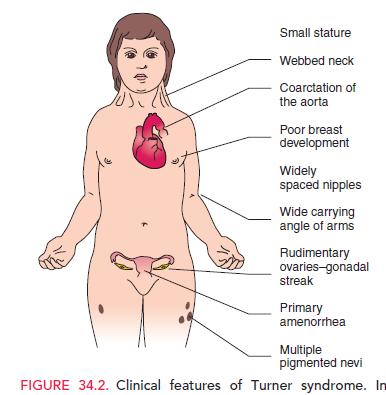 3. There are a number of long-term health medical problems: hypertension; coarctation of the aorta; bicuspid aortic valve; dissecting aortic aneurysm; diabetes; hypothyroidism; coeliac disease; sensorineural hearing loss; renal disease; eye problems – red–green colour blindness  and increased risk of  osteoporosis. Premature mortality in women with Turner’s syndrome is 3 times higher than in the general population. After treatment with donor oocytes. Clinical pregnancy rates are reported to be comparable to those of other women with primary ovarian failure but there is an increased risk of complications including diabetes and hypertension in the pregnancy, and delivery by caesarian section (CS) may be required because of the woman’s short stature. Treatment:A low dose of estrogen is given initially to encourage steady growth of the breasts; this is usually started after the age of 12 years as the administration of estrogen promotes epiphyseal fusion, which stops further growth. The dose of estrogen is gradually increased over 2 years. The uterus will respond to estrogen therapy, so after 2 years it is necessary to add progestogens cyclically to produce regular endometrial shedding, or in a continuous combined regime to suppress endometrial development. HRT should be continued until at least the age of 50 years. For girls with mosaicism. Cryopreservation of ovarian tissue may be an option for future fertility.Thank you